Introduction to Caribbean Literature 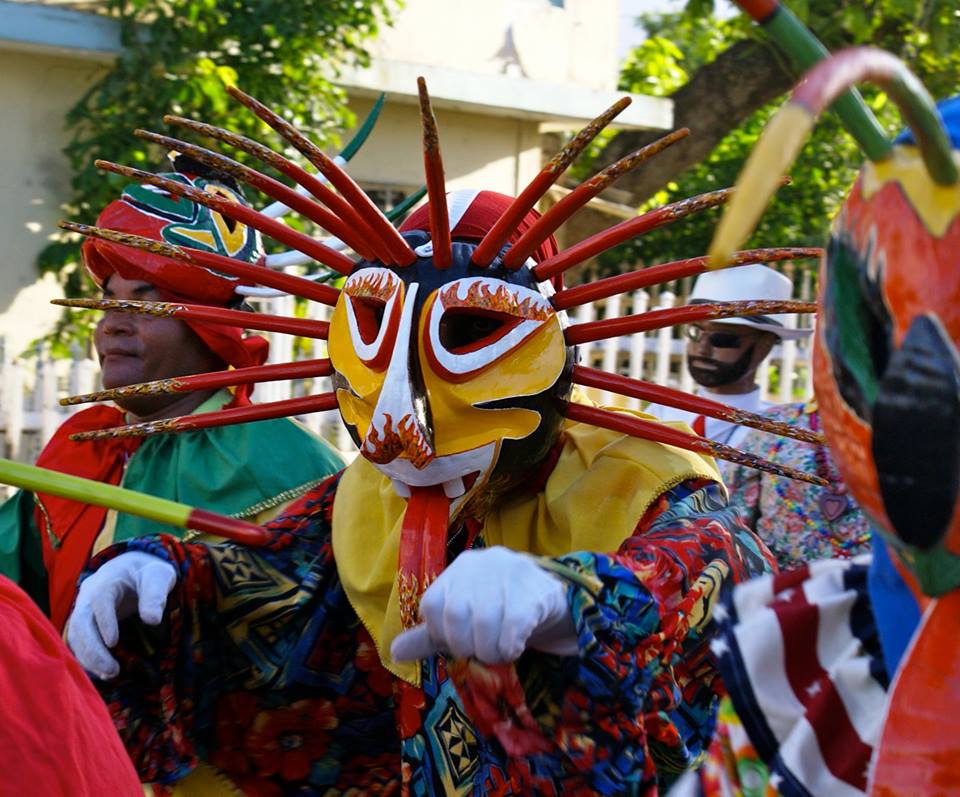 Course Convenor: Ms. Imen ChemenguiLevel: 2nd year StudentsTeacher: Ms. Imen ChemenguiContact: e-mail, imenchmangui@yahoo.fr (You should not expect a response during weekends.  Please ensure that your email has a proper address and subject line as well as a proper signature.)Course DescriptionThe Caribbean, the islands of colliding cultures and mysteries, embraces diversity and cultural elements from Africa, India, Europe and North America. By virtue of its geography, its original inhabitants and the arrival of Europeans, the Caribbean is deemed the land of blended, hybrid cultures. However, despite such an inheritance, the history of the region is primarily tied to African slave-trade, colonialism and resistance.  This course aims to get students acquainted with different literary movements that have emerged with the Caribbean as well as African and Caribbean writers who are hailed for covering a wide array of substantial themes and dominant problems that surface in the region such  as slavery, black identity, sexuality, nation/narration, Diaspora, exile, race and gender, home, location/dislocation… This course aims at introducing students to the world of Caribbean literature through the reading of excerpts from different literary texts (Fiction and non-fiction texts), with the focus on the writer Jamaica Kincaid. Course ObjectivesUpon completion of the course, students will:Have known about different African and Caribbean writers and their worksHave learned about relevant historical and cultural issues that have influenced literature and literary criticism in the CaribbeanHave been able to read actively and react critically to some literary texts about the CaribbeanHave learned how to write papers (critical reviews) about literary textsAssessmentOral presentations 30% (The list of topics will be shared with the students in due time)Attendance and Participation in class activities 20%Paper/Essay 20%Test 30%Course CalendarWeek One: Introduction to the courseWeek Two: History of the Caribbean: History/ Music/ Geography (DVD)(Class discussion)Week 3-4 Introduction to Caribbean writers and their works, literary criticism..Week 5-6-7-8Analysis of Jamaica Kincaid: Lucy  Critical/ Active readings of excerpts from the novellaWeek 9Life and Debt (DVD)  (by Jamaica Kincaid)(Which addresses the impact of the International Monetary Fund, the World Bank, the Inter-American Development Bank and current globalization policies on a developing country such as Jamaica) Class discussion of the documentaryWeek 10:Tutorial on how to write an Academic paperMLA style Week 11DSWeek 12-13Oral Presentations Week 14Correction of Students’ papers►Plagiarism: Plagiarism is stating other persons’ ideas, sentences without documenting them in your essay. It is highly recommended that students avoid plagiarism whether intentional or by mistake. Students will be penalized if they copy and paste other peoples’ words without including quotation marks. A guideline on how to avoid plagiarism will be given to students during the semester. 